Phần trắc nghiệm: Chọn phương án trả lời A, B, C hoặc D tương ứng với nội dung câu hỏi:Câu 1. Cho . Chọn đáp án đúng.   A. 	  B. 	  C. 	  D. Câu 2. Chọn khẳng định đúng.   A. 	  B. 	  C. 	  D. Câu 3. Cho hình hộp  có các mặt là các hình thoi. 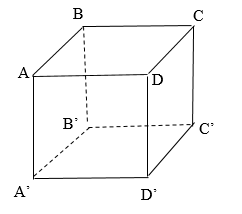 Khi đó góc giữa hai đường thẳng    và  bằng   A. 	  B. 	  C. 	  D. Câu 4. Cho là các số thực dương, là số thực tùy ý. Chọn khẳng định sai.   A. 	  B.    C. 		  D. Câu 5. Cho hình hộp  có các mặt là các hình chữ nhật. Khi đó góc giữa hai đường thẳng  và  bằng   A. 	  B. 	  C. 	  D. Câu 6. Trong các hàm số sau, hàm số nào là hàm số mũ?   A. 	  B. 	  C. 	  D. Câu 7. Tập xác định của hàm số  là   A. 	  B. 	  C. 	  D. Câu 8. Cho tứ diện  có  đôi một vuông góc. Khẳng định nào sau đây là đúng?   A. 	  B. 	  C. 	  D. Câu 9. Cho hình hộp  có các mặt là các hình vuông. Khẳng định nào sau đây là sai?    A. 	  B. 	  C. 	  D. Câu 10. Cho hình hộp  có các mặt là các hình vuông. Đường thẳng  vuông góc với mặt phẳng nào sau đây?    A. 	  B. 	  C. 	  D. Câu 11. Chọn đáp án đúng.   A. Góc giữa hai đường thẳng  và  trong không gian là góc giữa hai đường thẳng  và  cùng đi qua một điểm và tương ứng cắt  và .   B. Góc giữa hai đường thẳng  và  trong không gian là góc giữa hai đường thẳng  và  cùng đi qua một điểm và tương ứng song song với  và .   C. Góc giữa hai đường thẳng  và  trong không gian là góc giữa hai đường thẳng  và  cùng song song với .   D. Góc giữa hai đường thẳng  và  trong không gian là góc giữa hai đường thẳng  và  cùng  song song với .Câu 12. Cho hình chóp  có  Khi đó phép chiếu vuông góc lên mặt phẳng  là phép chiếu song song lên mặt phẳng  theo phương là đường thẳng nào sau đây?    A. 	  B. 	  C. 	  D. Câu 13. Cho hình chóp  có  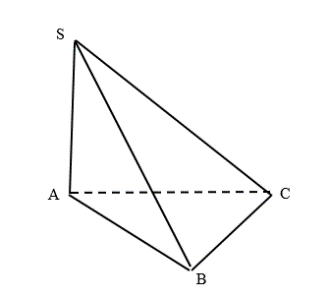 Xác định hình chiếu vuông góc của  trên mặt phẳng    A. 	  B. 	  C. 	  D. Câu 14. Cho  và . Chọn mệnh đề sai.    A. .	  B. .	  C. .	  D. .Câu 15. Cho lăng trụ tam giác  có các mặt bên là hình chữ nhật. Khi đó mặt phẳng  vuông góc với đường thẳng nào sau đây?    A. 	  B. 	  C. 	  D. Câu 16. Tính .   A. 	  B. 	  C. .	  D. Câu 17. Cho  là các số thực dương. Chọn khẳng định đúng.   A. 	  B.    C. 	  D. Câu 18. Đường cong trong hình vẽ bên là đồ thị của hàm số nào dưới đây?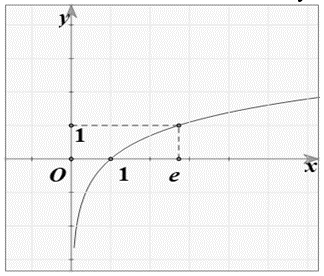    A. .	  B. .	  C. .	  D. .Câu 19. Cho hình lập phương  Khẳng định nào sau đây là sai?   A. 	 B.   C. 	  D. Câu 20. Cho hình chóp  có  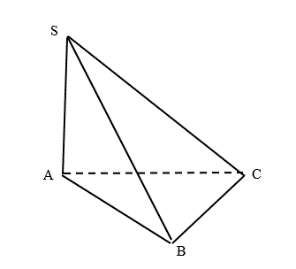 Khẳng định nào sau đây đúng?   A. 	  B. 	  C. 	  D. Câu 21. Tập nghiệm của bất phương trình  là   A. .	  B. .	  C. .	  D. .Câu 22. Cho tứ diện  có  đôi một vuông góc. Khẳng định nào sau đây là sai?    A. 	  B. 	  C. 	  D. Câu 23. Cho  và .  Biểu thức  bằng   A. .	  B. .	  C. .	  D. .Câu 24. Một người gửi  triệu đồng vào ngân hàng với lãi suất  năm theo thể thức lãi kép kì hạn 12 tháng. Hỏi sau  năm, người đó được lĩnh số tiền ( cả vốn ban đầu và lãi) là bao nhiêu? ( làm tròn đến hàng nghìn).   A.  đồng.            B.  đồng.	  C.  đồng.	  D.  đồng.Câu 25. Số nghiệm của phương trình  là   A. .	  B. .   	  C. .	  D. .Câu 26. Cho hình chóp đều  Gọi  là tâm của đáy.  Khẳng định nào sau đây là sai?    A. 	  B. 	  C. 	  D. Câu 27. Đặt . Khi đó  bằng   A. .	  B. .	  C. .	  D. .Câu 28. Tìm tất cả các giá trị thực của tham số  để hàm số  có tập xác định là .   A. .	  B. .	  C. .	  D. .Câu 29. Cho hình chóp  có  tam giác  vuông tại . Gọi  lần lượt là trung điểm của  Đường thẳng  vuông góc với mặt phẳng nào sau đây?   A. 	  B. 	  C. 	  D. Câu 30. Cho hình chóp  có  tam giác  vuông tại . Hình chiếu vuông góc của  trên mặt phẳng  là điểm   A. 	  B. 	  C. 	  D. Câu 31. Tìm tập nghiệm của bất phương trình .   A. .	  B. .	  C. .	  D. .Câu 32. Phương trình có nghiệm ,  là phân số tối giản. Tính .   A. .	  B. .	  C. .	  D. .Câu 33. Cho tứ diện  có  Gọi  lần lượt là trung điểm của  Khẳng định nào sau đây là sai?   A. 	  B. 	  C. 	  D. Câu 34. Cho  và . Biểu thức  bằng    A. 	  B. 	  C. 	  D. Câu 35. Cho hình chóp  có  tam giác  vuông tại . 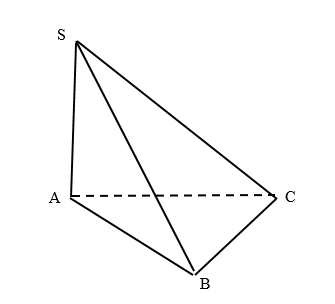 Hình chiếu vuông góc của  trên mặt phẳng  là    A. 	  B. 	  C. 	  D. 	Phần tự luận :                                                              -------------- Hết -------------SỞ GIÁO DỤC VÀ ĐÀO TẠO HẢI PHÒNGTRƯỜNG THPT NGUYỄN BỈNH KHIÊM    ĐỀ KIỂM TRA GIỮA KÌ II – NĂM  HỌC 2023 - 2024MÔN: TOÁN – LỚP 11Thời gian làm bài : 90 phút (không kể thời gian giao đề)ĐỀ KIỂM TRA GIỮA KÌ II – NĂM  HỌC 2023 - 2024MÔN: TOÁN – LỚP 11Thời gian làm bài : 90 phút (không kể thời gian giao đề)ĐỀ KIỂM TRA GIỮA KÌ II – NĂM  HỌC 2023 - 2024MÔN: TOÁN – LỚP 11Thời gian làm bài : 90 phút (không kể thời gian giao đề)Họ và tên....................................................SBD ........................Lớp.............Họ và tên....................................................SBD ........................Lớp.............Mã đề thi: 107Câu 1 (0,5 điểm). Rút gọn biểu thức  với .Câu 2 (0,5 điểm). Cho  với  là các số thực dương khác 1, . Tính Câu 3. (0,5 điểm). Tính giá trị  biểu thức (với ).Câu 4. (0,5 điểm). Cho tứ diện  có . Gọi  lần lượt là trung điểm của  và , . Chứng minh  vuông góc với .Câu 5. (1 điểm). Một ngôi nhà có hai mái trước, sau có dạng là các hình chữ nhật , .a.Tính góc giữa hai mặt phẳng chứa hai mái nhà đó (tính gần đúng theo đơn vị độ, làm tròn đến đến hàng phần trăm).b.Chứng minh mặt phẳng  vuông góc với mặt đất phẳng (giả thiết đường giao giữa hai mái nhà song song với mặt đất).